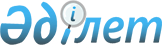 О перечне вопросов для рассмотрения на заседаниях Правительства и Президиума Правительства Республики Казахстан во II квартале 1997 годаПостановление Правительства Республики Казахстан от 23 апреля 1997 г. N 637



          Правительство Республики Казахстан постановляет:




          Утвердить перечень вопросов для рассмотрения на заседаниях
Правительства и Президиума Правительства Республики Казахстан во II
квартале 1997 года (прилагается).





     Премьер-Министр
  Республики Казахстан

                                        Утвержден



                               постановлением Правительства
                                   Республики Казахстан
                                от 23 апреля 1997 г. N 637











                                                            Перечень




              вопросов для рассмотрения на заседаниях
              Правительства и Президиума Правительства
                      Республики Казахстан во
                       II квартале 1997 года

ДДДДДДДДДДДДДДДДДДДДДДДДДДДДДДДДДДДДДДДДДДДДДДДДДДДДДДДДДДДДДДДДДДДДД
            Наименование вопроса             іОтветственные за
                                             іподготовку материала
ДДДДДДДДДДДДДДДДДДДДДДДДДДДДДДДДДДДДДДДДДДДДДДДДДДДДДДДДДДДДДДДДДДДДД
                        1                    і          2
ДДДДДДДДДДДДДДДДДДДДДДДДДДДДДДДДДДДДДДДДДДДДДДДДДДДДДДДДДДДДДДДДДДДДД
                      Заседания Правительства

                               Апрель
Об итогах социально-экономического развития   Минэкономики, Минфин
Республики Казахстан и об исполнении бюджета
в I квартале и задачах на II квартал 1997
года

О результатах деятельности Народного Банка    Народный Банк
Казахстана за 1996 год

О мерах по снижению ущерба от разрушительных  ГКЧС
землетрясений в сейсмоопасных регионах
республики

                                Май

О сотрудничестве Республики Казахстан с       МИД
Китайской Народной Республикой и о ходе
переговоров по пограничным вопросам

О внесении на рассмотрение Парламента         Минтрудсоцзащиты
Республики Казахстан проектов законов
по реформированию пенсионной системы в
республике

О внесении изменений и дополнений в законы    Минфин
Республики Казахстан "О республиканском
бюджете на 1997 год" и "О бюджетной
системе"

Об оптимизации местного государственного      Минюст
управления и самоуправления (проект
Закона "О местном государственном
управлении и самоуправлении")

                                Июнь

О мерах по усилению контроля за соблюдением   Государственный
установленного порядка экспорта и импорта     таможенный комитет
стратегически важных товаров и о
таможенно-банковском валютном контроле

О работе совместных межправительственных      МИД
комиссий по сотрудничеству с зарубежными
странами

О ходе выполнения постановления               Минобразования и
Правительства Республики Казахстан от 10      культуры
июня 1996 г. N 721 "О подготовке
празднования 1500-летнего юбилея города
Туркестана"

                 Заседания Президиума Правительства

                                Май

О состоянии мобилизационной подготовки        Минтранском
автоколонн войскового типа

О законопроектной работе Министерства         Минюст
юстиции по реформированию экономического и
социального законодательства

О создании Таможенной академии                Государственный
                                              таможенный комитет

О Концепции развития атомной энергетики в     Миннауки-Академия наук
Республике Казахстан

                                Июнь

Институциональная программа развития          Минтранском
Морского торгового порта Актау

Об образовании Национального центра по        Минюст
подготовке и переподготовки кадров
судебных и правоохранительных органов
Республики

О ходе подготовки к проведению II             Минобразования и
Центрально-Азиатских игр                      культуры

О ходе выполнения Указа Президента,           Минздрав
имеющего силу Закона, "О медицинском
страховании граждан" в Западно-Казахстанской,
Южно-Казахстанской, Северо-Казахстанской
областях и г. Алматы

О состоянии инвестиционной деятельности в     Минэнерго и природных
минерально-сырьевом комплексе                 ресурсов

      
      


					© 2012. РГП на ПХВ «Институт законодательства и правовой информации Республики Казахстан» Министерства юстиции Республики Казахстан
				